Об утверждении прогнозного плана  приватизации муниципального имущества Верхнеуслонского муниципального района на 2018 год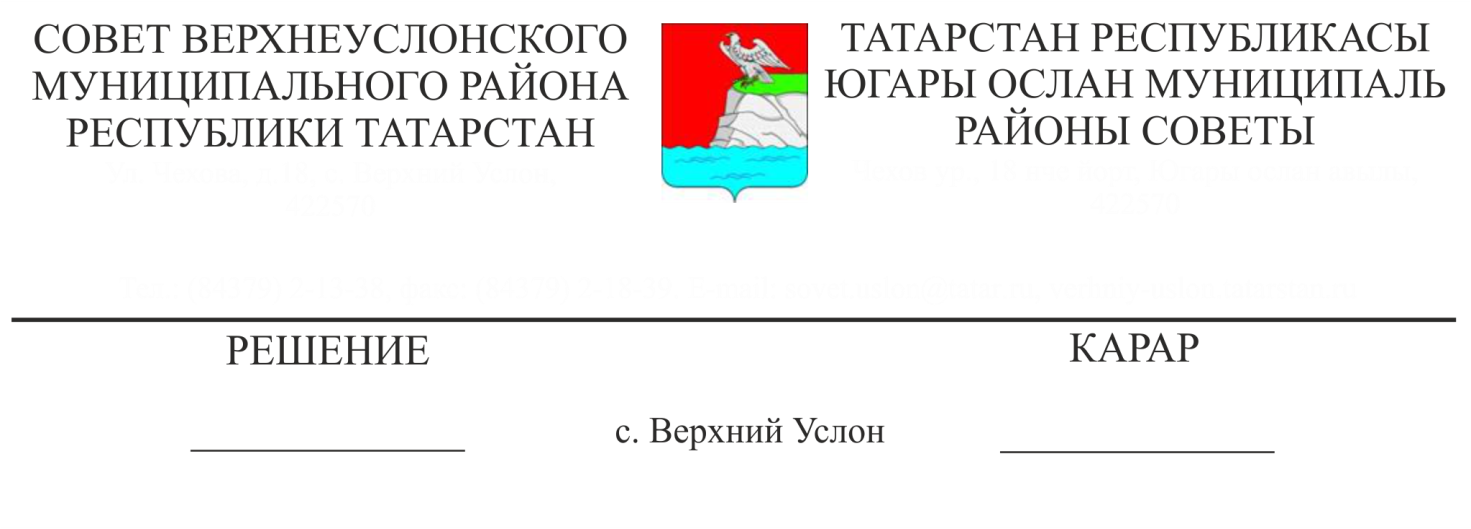 В соответствии со статьей 14 Федерального закона от 6 октября 2003 года № 131-ФЗ "Об общих принципах организации местного самоуправления в Российской Федерации", Федеральным законом от 21 декабря 2001 года № 178-ФЗ "О приватизации государственного и муниципального имущества", Положением о порядке приватизации муниципального имущества Верхнеуслонского муниципального района, утвержденного решением Совета Верхнеуслонского муниципального района Республики Татарстан от 30.10.2017 года № 26-283, Уставом Верхнеуслонского муниципального района Республики Татарстан, Совет Верхнеуслонского муниципального района решил:1. Утвердить Прогнозный план приватизации муниципального имущества Верхнеуслонского муниципального района Республики Татарстан на 2018 год согласно приложению.2. Рекомендовать Палате имущественных и земельных отношений Верхнеуслонского муниципального района Республики Татарстан обеспечить реализацию Прогнозного плана приватизации Верхнеуслонского муниципального района Республики Татарстан на 2018 год.Опубликовать настоящее решение на официальном портале правовой информации Республики Татарстан (http://pravo.tatarstan.ru), на официальном сайте Верхнеуслонского муниципального района в информационно-телекоммуникационной сети Интернет (http://verhniy-uslon.tatarstan.ru)Контроль за исполнением настоящего решения возложить на постоянную комиссию Совета Верхнеуслонского муниципального района по законности, правопорядку и регламенту.Председатель Совета,Глава Верхнеуслонскогомуниципального района		         		      М.Г. ЗиатдиновПриложение к решениюСовета  Верхнеуслонскогомуниципального районаРеспублики Татарстанот 28 декабря  2017 г. № 29-___Прогнозный план приватизациимуниципального имущества  на 2018 год№Наименованиесельского поселения, объектаМестонахождениеПлощадькв.м.Предполагаемыйсрок приватизацииПриме-чание1Вахитовское сельское поселениездание бывшего детского садад.им. М.Вахитова,ул. Молодежная, д.4105,13 кв. 2018 года.2Большемеминскоесельское поселение3- квартирный  арболитовый жилой домБ.Мемиул. Молодежная, д.737,23 кв. 2018 года.3Макуловское сельское поселениеквартирас. Русское Макуловоул. Молодежная, д.3,кв.247,33 кв. 2018 года.4Печищенское сельское поселениеквартирас. Печищиул. Кирова, д.2, кв.1020,63 кв. 2018 года.5Нижнеуслонское сельское поселениеквартирас. Нижний Услонул.Горького, д.161, кв.2 39,54 кв. 2018 года.6Кильдеевское сельское поселениежилой домс. Кильдеевоул. Центральная, д.5156,74 кв. 2018 года.7Коргузинское сельское поселениеквартирас. Коргузаул.Октябрьская, д.2, кв.154 кв. 2018 года.